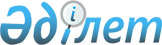 Көлік және инфрақұрылым жөніндегі консультативтік комитеттің құрамына өзгерістер енгізу туралыЕуразиялық экономикалық комиссия Алқасының 2015 жылғы 22 желтоқсандағы № 156 өкімі.
      1.      Еуразиялық  экономикалық комиссия Алқасының 2015 жылғы 12 мамырдағы № 43 өкімімен бекітілген Көлік және инфрақұрылым жөніндегі консультативтік комитеттің құрамына мынадай өзгерістер енгізілсін: 
      а) Консультативтік комитеттің құрамына мынадай адамдар енгізілсін: 
                         Қырғыз Республикасынан
      б) Консультативтік комитеттің құрамынан Т.И.Стебунов шығарылсын. 
      2. Осы Өкім "Интернет" ақпараттық телекоммуникациялық  желісіндегі Еуразиялық экономикалық одақтың ресми сайтында жарияланған күнінен бастап күшіне енеді. 
					© 2012. Қазақстан Республикасы Әділет министрлігінің «Қазақстан Республикасының Заңнама және құқықтық ақпарат институты» ШЖҚ РМК
				
Кожокулов 
Руслан Нурланович 
-
Қырғыз Республикасы Үкіметі жанындағы Мемлекеттік кеден қызметі Кеден қызметін ұйымдастыру басқармасы кедендік бақылау бөлімінің бас инспекторы
Рахимов 
Кубатбек Калыевич 
-
Сауда-өнеркәсіп палатасының өнеркәсіптік саясат, экспортқа жәрдемдесу, инфрақұрылымды дамыту және логистика мәселелері жөніндегі комитеттің төрағасы, "Smart Dusiness Solutions" жауапкершілігі шектеулі серіктестігінің бас директоры 
Уезбаев 
Уан Калмурзаевич 
-
Қырғыз Республикасы Көлік және коммуникациялар министрінің орынбасары; 
      Еуразиялық экономикалық комиссия        Алқасының Төрағасы                          В.Христенко 
